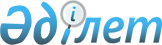 О внесении изменений и дополнения в решение районного маслихата от 23 декабря 2010 года N 28/276 "О районном бюджете на 2011-2013 годы"
					
			Утративший силу
			
			
		
					Решение XXXVII сессии Каркаралинского районного маслихата Карагандинской области от 12 августа 2011 года N 37/364. Зарегистрировано Управлением юстиции Каркаралинского района Карагандинской области 27 августа 2011 года N 8-13-103. Прекращено действие в связи с истечением срока, на который решение было принято (письмо Каркаралинского районного маслихата Карагандинской области от 3 марта 2016 года № 51)      Сноска. Прекращено действие в связи с истечением срока, на который решение было принято (письмо Каркаралинского районного маслихата Карагандинской области от 03.03.2016 № 51).

      В соответствии с Бюджетным кодексом Республики Казахстан от 4 декабря 2008 года, Законом Республики Казахстан от 23 января 2001 года "О местном государственном управлении и самоуправлении в Республике Казахстан" районный маслихат РЕШИЛ:

      1. Внести в решение Каркаралинского районного маслихата от 23 декабря 2010 года N 28/276 "О районном бюджете на 2011-2013 годы" (зарегистрировано в Реестре государственной регистрации нормативных правовых актов за N 8-13-92, опубликовано в газете "Қарқаралы" от 25 декабря 2010 года N 103-104 (10915), в которое внесены изменения и дополнения решением Каркаралинского районного маслихата от 29 марта 2011 года N 32/320 "О внесении изменений и дополнений в решение районного маслихата от 23 декабря 2010 года N 28/276 "О районном бюджете на 2011-2013 годы" (зарегистрировано в Реестре государственной регистрации нормативных правовых актов за N 8-13-97, опубликовано в газете "Қарқаралы" от 16 апреля 2011 года N 29-30 (10945), решением Каркаралинского районного маслихата от 29 июня 2011 года N 36/358 "О внесении изменений в решение районного маслихата от 23 декабря 2010 года N 28/276 "О районном бюджете на 2011-2013 годы" (зарегистрировано в Реестре государственной регистрации нормативных правовых актов за N 8-13-101, опубликовано в газете "Қарқаралы" от 16 июля 2011 года N 55-56 (10971), следующие изменения и дополнение:

      1) в пункте 1:

      в подпункте 1):

      цифры "3506353" заменить цифрами "3505636";

      цифры "3107677" заменить цифрами "3106960";

      в подпункте 2):

      цифры "3544783" заменить цифрами "3544066";

      2) дополнить пунктом 14-1 следующего содержания:

      "14-1. Учесть в составе расходов районного бюджета на 2011 год целевые текущие трансферты из областного бюджета в сумме 237 тысяч тенге на организацию внутрирайонных общественных пассажирских перевозок.";

      3) в пункте 18:

      цифры "46000" заменить цифрами "45046";

      4) приложения 1, 4, 6 к указанному решению изложить в новой редакции согласно приложениям 1, 2, 3 к настоящему решению.

      2. Настоящее решение вводится в действие с 1 января 2011 года.

 Районный бюджет на 2011 год Целевые трансферты и бюджетные кредиты на 2011 год Бюджетные программы города, поселка, сельских (аульных) округов на 2011 год      

      продолжение приложения

      

      продолжение приложения

      

      продолжение приложения

      

      продолжение приложения


					© 2012. РГП на ПХВ «Институт законодательства и правовой информации Республики Казахстан» Министерства юстиции Республики Казахстан
				Председатель 37 сессии:

Е. Ахметчин

Секретарь районного маслихата:

О. Жукубаев

Приложение 1
к решению Каркаралинского
районного маслихата
от 12 августа 2011 года N 37/364
Приложение 1
к решению Каркаралинского
районного маслихата
от 23 декабря 2010 года N 28/276Категория

Категория

Категория

Категория

Сумма (тысяч тенге)

Класс

Класс

Класс

Сумма (тысяч тенге)

Подкласс

Подкласс

Сумма (тысяч тенге)

Наименование

Сумма (тысяч тенге)

1

2

3

4

5

Доходы

3505636

1

Налоговые поступления

392568

01

Подоходный налог

122048

2

Индивидуальный подоходный налог

122048

03

Социальный налог

141034

1

Социальный налог

141034

04

Hалоги на собственность

90851

1

Hалоги на имущество

57681

3

Земельный налог

5053

4

Hалог на транспортные средства

22553

5

Единый земельный налог

5564

05

Внутренние налоги на товары, работы и услуги

35875

2

Акцизы

1993

3

Поступления за использование природных и других ресурсов

31224

4

Сборы за ведение предпринимательской и профессиональной деятельности

2658

08

Обязательные платежи, взимаемые за совершение юридически значимых действий и (или) выдачу документов уполномоченными на то государственными органами или должностными лицами

2760

1

Государственная пошлина

2760

2

Неналоговые поступления

2670

01

Доходы от государственной собственности

2087

5

Доходы от аренды имущества, находящегося в государственной собственности

2087

06

Прочие неналоговые поступления

583

1

Прочие неналоговые поступления

583

3

Поступления от продажи основного капитала

3438

03

Продажа земли и нематериальных активов

3438

1

Продажа земли

3438

4

Поступления трансфертов

3106960

02

Трансферты из вышестоящих органов государственного управления

3106960

2

Трансферты из областного бюджета

3106960

Функциональная группа

Функциональная группа

Функциональная группа

Функциональная группа

Функциональная группа

Сумма (тысяч тенге)

Функциональная подгруппа

Функциональная подгруппа

Функциональная подгруппа

Функциональная подгруппа

Сумма (тысяч тенге)

Администратор бюджетных программ

Администратор бюджетных программ

Администратор бюджетных программ

Сумма (тысяч тенге)

Программа

Программа

Сумма (тысяч тенге)

Наименование

Сумма (тысяч тенге)

1

2

3

4

5

6

II. Расходы

3544066

01

Государственные услуги общего характера

415201

1

Представительные, исполнительные и другие органы, выполняющие общие функции государственного управления

375023

112

Аппарат маслихата района (города областного значения)

16166

001

Услуги по обеспечению деятельности маслихата района (города областного значения)

16031

003

Капитальные расходы государственных органов

135

122

Аппарат акима района (города областного значения)

81929

001

Услуги по обеспечению деятельности акима района (города областного значения)

80217

003

Капитальные расходы государственных органов

1712

123

Аппарат акима района в городе, города районного значения, поселка, аула (села), аульного (сельского) округа

276928

001

Услуги по обеспечению деятельности акима района в городе, города районного значения, поселка, аула (села), аульного (сельского) округа

272940

022

Капитальные расходы государственных органов

3988

2

Финансовая деятельность

20117

452

Отдел финансов района (города областного значения)

20117

001

Услуги по реализации государственной политики в области исполнения бюджета района (города областного значения) и управления коммунальной собственностью района (города областного значения)

17199

003

Проведение оценки имущества в целях налогообложения

312

011

Учет, хранение, оценка и реализация имущества, поступившего в коммунальную собственность

2042

018

Капитальные расходы государственных органов

564

5

Планирование и статистическая деятельность

20061

453

Отдел экономики и бюджетного планирования района (города областного значения)

20061

001

Услуги по реализации государственной политики в области формирования и развития экономической политики, системы государственного планирования и управления района (города областного значения)

19731

004

Капитальные расходы государственных органов

330

02

Оборона

6235

1

Военные нужды

4735

122

Аппарат акима района (города областного значения)

4735

005

Мероприятия в рамках исполнения всеобщей воинской обязанности

4735

2

Организация работы по чрезвычайным ситуациям

1500

122

Аппарат акима района (города областного значения)

1500

007

Мероприятия по профилактике и тушению степных пожаров районного (городского) масштаба, а также пожаров в населенных пунктах, в которых не созданы органы государственной противопожарной службы

1500

04

Образование

2011971

1

Дошкольное воспитание и обучение

91098

471

Отдел образования, физической культуры и спорта района (города областного значения)

91098

003

Обеспечение деятельности организаций дошкольного воспитания и обучения

76218

025

Увеличение размера доплаты за квалификационную категорию учителям школ и воспитателям дошкольных организаций образования

14880

2

Начальное, основное среднее и общее среднее образование

1890124

123

Аппарат акима района в городе, города районного значения, поселка, аула (села), аульного (сельского) округа

2564

005

Организация бесплатного подвоза учащихся до школы и обратно в аульной (сельской) местности

2564

471

Отдел образования, физической культуры и спорта района (города областного значения)

1887560

004

Общеобразовательное обучение

1825458

005

Дополнительное образование для детей и юношества

62102

9

Прочие услуги в области образования

30749

471

Отдел образования, физической культуры и спорта района (города областного значения)

30749

009

Приобретение и доставка учебников, учебно-методических комплексов для государственных учреждений образования района (города областного значения)

15534

010

Проведение школьных олимпиад, внешкольных мероприятий и конкурсов районного (городского) масштаба

246

020

Ежемесячные выплаты денежных средств опекунам (попечителям) на содержание ребенка сироты (детей-сирот), и ребенка (детей), оставшегося без попечения родителей

14969

05

Здравоохранение

2160

2

Охрана здоровья населения

2160

471

Отдел образования, физической культуры и спорта района (города областного значения)

2160

024

Реализация мероприятий в рамках Государственной программы "Саламатты Қазақстан" на 2011-2015 годы

2160

06

Социальная помощь и социальное обеспечение

196668

2

Социальная помощь

167068

451

Отдел занятости и социальных программ района (города областного значения)

167068

002

Программа занятости

20190

005

Государственная адресная социальная помощь

26764

006

Жилищная помощь

4200

007

Социальная помощь отдельным категориям нуждающихся граждан по решениям местных представительных органов

7734

010

Материальное обеспечение детей-инвалидов, воспитывающихся и обучающихся на дому

624

014

Оказание социальной помощи нуждающимся гражданам на дому

44440

016

Государственные пособия на детей до 18 лет

35562

017

Обеспечение нуждающихся инвалидов обязательными гигиеническими средствами и предоставление услуг специалистами жестового языка, индивидуальными помощниками в соответствии с индивидуальной программой реабилитации инвалида

20254

023

Обеспечение деятельности центров занятости

7300

9

Прочие услуги в области социальной помощи и социального обеспечения

29600

451

Отдел занятости и социальных программ района (города областного значения)

29600

001

Услуги по реализации государственной политики на местном уровне в области обеспечения занятости и реализации социальных программ для населения

28490

011

Оплата услуг по зачислению, выплате и доставке пособий и других социальных выплат

989

021

Капитальные расходы государственных органов

121

07

Жилищно-коммунальное хозяйство

359240

1

Жилищное хозяйство

246569

472

Отдел строительства, архитектуры и градостроительства района (города областного значения)

246569

003

Строительство и (или) приобретение жилья государственного коммунального жилищного фонда

168930

004

Развитие и обустройство инженерно-коммуникационной инфраструктуры

30755

018

Развитие инженерно-коммуникационной инфраструктуры в рамках Программы занятости 2020

46884

2

Коммунальное хозяйство

14820

123

Аппарат акима района в городе, города районного значения, поселка, аула (села), аульного (сельского) округа

10320

014

Организация водоснабжения населенных пунктов

10320

458

Отдел жилищно-коммунального хозяйства, пассажирского транспорта и автомобильных дорог района (города областного значения)

4500

012

Функционирование системы водоснабжения и водоотведения

4500

3

Благоустройство населенных пунктов

97851

123

Аппарат акима района в городе, города районного значения, поселка, аула (села), аульного (сельского) округа

75130

008

Освещение улиц населенных пунктов

9388

010

Содержание мест захоронений и погребение безродных

1095

011

Благоустройство и озеленение населенных пунктов

64647

458

Отдел жилищно-коммунального хозяйства, пассажирского транспорта и автомобильных дорог района (города областного значения)

22721

015

Освещение улиц в населенных пунктах

1450

016

Обеспечение санитарии населенных пунктов

11350

018

Благоустройство и озеленение населенных пунктов

9921

08

Культура, спорт, туризм и информационное пространство

230535

1

Деятельность в области культуры

112649

455

Отдел культуры и развития языков района (города областного значения)

112649

003

Поддержка культурно-досуговой работы

112649

2

Спорт

3511

471

Отдел образования, физической культуры и спорта района (города областного значения)

3511

014

Проведение спортивных соревнований на районном (города областного значения) уровне

1312

015

Подготовка и участие членов сборных команд района (города областного значения) по различным видам спорта на областных спортивных соревнованиях

2199

3

Информационное пространство

99805

455

Отдел культуры и развития языков района (города областного значения)

88669

006

Функционирование районных (городских) библиотек

88669

456

Отдел внутренней политики района (города областного значения)

11136

002

Услуги по проведению государственной информационной политики через газеты и журналы

10346

005

Услуги по проведению государственной информационной политики через телерадиовещание

790

9

Прочие услуги по организации культуры, спорта, туризма и информационного пространства

14570

455

Отдел культуры и развития языков района (города областного значения)

7985

001

Услуги по реализации государственной политики на местном уровне в области развития языков и культуры

7870

010

Капитальные расходы государственных органов

115

456

Отдел внутренней политики района (города областного значения)

6585

001

Услуги по реализации государственной политики на местном уровне в области информации, укрепления государственности и формирования социального оптимизма граждан

5743

003

Реализация региональных программ в сфере молодежной политики

514

006

Капитальные расходы государственных органов

328

09

Топливно-энергетический комплекс и недропользование

45046

9

Прочие услуги в области топливно-энергетического комплекса и недропользования

45046

458

Отдел жилищно-коммунального хозяйства, пассажирского транспорта и автомобильных дорог района (города областного значения)

45046

019

Развитие теплоэнергетической системы

45046

10

Сельское, водное, лесное, рыбное хозяйство, особо охраняемые природные территории, охрана окружающей среды и животного мира, земельные отношения

168822

1

Сельское хозяйство

25972

453

Отдел экономики и бюджетного планирования района (города областного значения)

3994

099

Реализация мер социальной поддержки специалистов социальной сферы сельских населенных пунктов за счет целевого трансферта из республиканского бюджета

3994

472

Отдел строительства, архитектуры и градостроительства района (города областного значения)

4740

010

Развитие объектов сельского хозяйства

4740

474

Отдел сельского хозяйства и ветеринарии района (города областного значения)

17238

001

Услуги по реализации государственной политики на местном уровне в сфере сельского хозяйства и ветеринарии

15001

003

Капитальные расходы государственных органов

2037

007

Организация отлова и уничтожения бродячих собак и кошек

200

2

Водное хозяйство

85146

472

Отдел строительства, архитектуры и градостроительства района (города областного значения)

85146

012

Развитие системы водоснабжения

85146

6

Земельные отношения

8819

463

Отдел земельных отношений района (города областного значения)

8819

001

Услуги по реализации государственной политики в области регулирования земельных отношений на территории района (города областного значения)

8654

007

Капитальные расходы государственных органов

165

9

Прочие услуги в области сельского, водного, лесного, рыбного хозяйства, охраны окружающей среды и земельных отношений

48885

474

Отдел сельского хозяйства и ветеринарии района (города областного значения)

48885

013

Проведение противоэпизоотических мероприятий

48885

11

Промышленность, архитектурная, градостроительная и строительная деятельность

13521

2

Архитектурная, градостроительная и строительная деятельность

13521

472

Отдел строительства, архитектуры и градостроительства района (города областного значения)

13521

001

Услуги по реализации государственной политики в области строительства, архитектуры и градостроительства на местном уровне

11762

013

Разработка схем градостроительного развития территории района, генеральных планов городов районного (областного) значения, поселков и иных сельских населенных пунктов

1619

015

Капитальные расходы государственных органов

140

12

Транспорт и коммуникации

55424

1

Автомобильный транспорт

55187

123

Аппарат акима района в городе, города районного значения, поселка, аула (села), аульного (сельского) округа

29740

013

Обеспечение функционирования автомобильных дорог в городах районного значения, поселках, аулах (селах), аульных (сельских) округах

29740

458

Отдел жилищно-коммунального хозяйства, пассажирского транспорта и автомобильных дорог района (города областного значения)

25447

023

Обеспечение функционирования автомобильных дорог

25447

9

Прочие услуги в сфере транспорта и коммуникаций

237

458

Отдел жилищно-коммунального хозяйства, пассажирского транспорта и автомобильных дорог района (города областного значения)

237

024

Организация внутрипоселковых (внутригородских) внутрирайонных общественных пассажирских перевозок

237

13

Прочие

32323

3

Поддержка предпринимательской деятельности и защита конкуренции

6896

469

Отдел предпринимательства района (города областного значения)

6896

001

Услуги по реализации государственной политики на местном уровне в области развития предпринимательства и промышленности

6560

003

Поддержка предпринимательской деятельности

171

004

Капитальные расходы государственных органов

165

9

Прочие

25427

451

Отдел занятости и социальных программ района (города областного значения)

1560

022

Поддержка частного предпринимательства в рамках программы "Дорожная карта бизнеса - 2020"

1560

452

Отдел финансов района (города областного значения)

7500

012

Резерв местного исполнительного органа района (города областного значения)

7500

458

Отдел жилищно-коммунального хозяйства, пассажирского транспорта и автомобильных дорог района (города областного значения)

7112

001

Услуги по реализации государственной политики на местном уровне в области жилищно-коммунального хозяйства, пассажирского транспорта и автомобильных дорог

6989

013

Капитальные расходы государственных органов

123

471

Отдел образования, физической культуры и спорта района (города областного значения)

9255

001

Услуги по обеспечению деятельности отдела образования, физической культуры и спорта

9255

15

Трансферты

6920

1

Трансферты

6920

452

Отдел финансов района (города областного значения)

6920

006

Возврат неиспользованных (недоиспользованных) целевых трансфертов

6920

Функциональная группа

Функциональная группа

Функциональная группа

Функциональная группа

Функциональная группа

Сумма (тысяч тенге)

Функциональная подгруппа

Функциональная подгруппа

Функциональная подгруппа

Функциональная подгруппа

Сумма (тысяч тенге)

Администратор бюджетных программ

Администратор бюджетных программ

Администратор бюджетных программ

Сумма (тысяч тенге)

Программа

Программа

Сумма (тысяч тенге)

Наименование

Сумма (тысяч тенге)

1

2

3

4

5

6

III. Чистое бюджетное кредитование

8929

Бюджетные кредиты

9526

10

Сельское, водное, лесное, рыбное хозяйство, особо охраняемые природные территории, охрана окружающей среды и животного мира, земельные отношения

9526

1

Сельское хозяйство

9526

453

Отдел экономики и бюджетного планирования района (города областного значения)

9526

006

Бюджетные кредиты для реализации мер социальной поддержки специалистов социальной сферы сельских населенных пунктов

9526

Категория

Категория

Категория

Категория

Сумма (тысяч тенге)

Класс

Класс

Класс

Сумма (тысяч тенге)

Подкласс

Подкласс

Сумма (тысяч тенге)

Наименование

Сумма (тысяч тенге)

1

2

3

4

5

Погашение бюджетных кредитов

597

5

Погашение бюджетных кредитов

597

01

Погашение бюджетных кредитов

597

1

Погашение бюджетных кредитов, выданных из государственного бюджета

597

Функциональная группа

Функциональная группа

Функциональная группа

Функциональная группа

Функциональная группа

Сумма (тысяч тенге)

Функциональная подгруппа

Функциональная подгруппа

Функциональная подгруппа

Функциональная подгруппа

Сумма (тысяч тенге)

Администратор бюджетных программ

Администратор бюджетных программ

Администратор бюджетных программ

Сумма (тысяч тенге)

Программа

Программа

Сумма (тысяч тенге)

Наименование

Сумма (тысяч тенге)

1

2

3

4

5

6

IV. Сальдо по операциям с финансовыми активами

95000

Приобретение финансовых активов

95000

13

Прочие

95000

9

Прочие

95000

452

Отдел финансов района (города областного значения)

95000

014

Формирование или увеличение уставного капитала юридических лиц

95000

Категория

Категория

Категория

Категория

Сумма (тысяч тенге)

Класс

Класс

Класс

Сумма (тысяч тенге)

Подкласс

Подкласс

Сумма (тысяч тенге)

1

2

3

4

5

Поступление от продажи финансовых активов государства

0

Функциональная группа

Функциональная группа

Функциональная группа

Функциональная группа

Функциональная группа

Сумма (тысяч тенге)

Функциональная подгруппа

Функциональная подгруппа

Функциональная подгруппа

Функциональная подгруппа

Сумма (тысяч тенге)

Администратор бюджетных программ

Администратор бюджетных программ

Администратор бюджетных программ

Сумма (тысяч тенге)

Программа

Программа

Сумма (тысяч тенге)

Наименование

Сумма (тысяч тенге)

1

2

3

4

5

6

V. Дефицит бюджета (профицит)

-142359

VI. Финансирование дефицита бюджета (использование профицита)

142359

Приложение 2
к решению Каркаралинского
районного маслихата
от 12 августа 2011 года N 37/364
Приложение 4
к решению Каркаралинского
районного маслихата
от 23 декабря 2010 года N 28/276Наименование

Сумма (тыс. тенге)

1

2

Всего

595583

в том числе:

Целевые текущие трансферты

155278

Целевые трансферты на развитие

329279

Бюджетные кредиты

111026

в том числе:

Целевые текущие трансферты

155278

в том числе:

Отдел экономики и бюджетного планирования района (города областного значения)

3994

На реализацию мер социальной поддержки специалистов социальной сферы сельских населенных пунктов

3994

Отдел образования, физической культуры и спорта района (города областного значения)

79720

На создание лингафонных и мультимедийных кабинетов в государственных учреждениях начального, основного среднего и общего среднего образования

22164

На оснащение учебным оборудованием кабинетов физики, химии и биологии в государственных учреждениях начального, основного среднего и общего среднего образования

16388

Увеличение размера доплаты за квалификационную категорию учителям школ и воспитателям дошкольных организаций образования

14880

На реализацию гос. образовательного заказа в дошкольных организациях образования

9159

Ежемесячные выплаты денежных средств опекунам (попечителям) на содержание ребенка сироты (детей-сирот), и ребенка (детей), оставшегося без попечения родителей

14969

Реализация мероприятий в рамках Государственной программы "Саламатты Қазақстан" на 2011-2015 годы

2160

Отдел занятости и социальных программ района (города областного значения)

22442

На введение стандартов специальных социальных услуг

13582

Поддержка частного предпринимательства в рамках программы "Дорожная карта бизнеса - 2020"

1560

Обеспечение деятельности центров занятости

7300

Отдел сельского хозяйства и ветеринарии района (города областного значения)

48885

Проведение противоэпизоотических мероприятий

48885

Отдел жилищно-коммунального хозяйства, пассажирского транспорта и автомобильных дорог района (города областного значения)

237

На организацию внутрирайонных общественных пассажирских перевозок

237

Целевые трансферты на развитие

329279

в том числе:

Отдел строительства, архитектуры и градостроительства района (города областного значения)

189233

На развитие систем водоснабжения

46889

Строительство и (или) приобретение жилья государственного коммунального жилищного фонда

66000

Развитие и обустройство инженерно-коммуникационной инфраструктуры

30000

Развитие инженерно-коммуникационной инфраструктуры в рамках Программы занятости 2020

46344

Отдел жилищно-коммунального хозяйства, пассажирского транспорта и автомобильных дорог района (города областного значения)

45046

Развитие теплоэнергетической системы

45046

Отдел финансов района (города областного значения)

95000

На развитие коммунального хозяйства

95000

Бюджетные кредиты

111026

в том числе:

Отдел экономики и бюджетного планирования района (города областного значения)

9526

Бюджетные кредиты для реализации мер социальной поддержки специалистов социальной сферы сельских населенных пунктов

9526

Отдел строительства, архитектуры и градостроительства района (города областного значения)

101500

На строительство и (или) приобретение жилья

101500

Приложение 3
к решению Каркаралинского
районного маслихата
от 12 августа 2011 года N 37/364
Приложение 6
к решению Каркаралинского
районного маслихата
от 23 декабря 2010 года N 28/276Функциональная группа

Функциональная группа

Функциональная группа

Функциональная группа

Функциональная группа

Всего

в том числе:

в том числе:

в том числе:

в том числе:

Функциональная подгруппа

Функциональная подгруппа

Функциональная подгруппа

Функциональная подгруппа

Всего

город Каркаралинск

поселок Карагайлы

Егиндыбулакский с/о

Абайский с/о

Администратор бюджетных программ

Администратор бюджетных программ

Администратор бюджетных программ

Всего

город Каркаралинск

поселок Карагайлы

Егиндыбулакский с/о

Абайский с/о

Программа

Программа

Всего

город Каркаралинск

поселок Карагайлы

Егиндыбулакский с/о

Абайский с/о

Наименование

Всего

город Каркаралинск

поселок Карагайлы

Егиндыбулакский с/о

Абайский с/о

Всего

394682

89328

45527

51299

8309

01

Государственные услуги общего характера

276928

41694

19603

19762

8059

1

Представительные, исполнительные и другие органы, выполняющие общие функции государственного управления

276928

41694

19603

19762

8059

123

Аппарат акима района в городе, города районного значения, поселка, аула (села), аульного (сельского) округа

276928

41694

19603

19762

8059

001

Услуги по обеспечению деятельности акима района в городе, города районного значения, поселка, аула (села), аульного (сельского) округа

272940

41575

19499

19627

7894

022

Капитальные расходы государственных органов

3988

119

104

135

165

04

Образование

2564

0

0

0

0

2

Начальное, основное среднее и общее среднее образование

2564

0

0

0

0

123

Аппарат акима района в городе, города районного значения, поселка, аула (села), аульного (сельского) округа

2564

0

0

0

0

005

Организация бесплатного подвоза учащихся до школы и обратно в аульной (сельской) местности

2564

0

0

0

0

07

Жилищно-коммунальное хозяйство

85450

28964

21784

27607

150

2

Коммунальное хозяйство

10320

3100

1650

1270

100

123

Аппарат акима района в городе, города районного значения, поселка, аула (села), аульного (сельского) округа

10320

3100

1650

1270

100

014

Организация водоснабжения населенных пунктов

10320

3100

1650

1270

100

3

Благоустройство населенных пунктов

75130

25864

20134

26337

50

123

Аппарат акима района в городе, города районного значения, поселка, аула (села), аульного (сельского) округа

75130

25864

20134

26337

50

008

Освещение улиц населенных пунктов

9388

4159

1584

2150

0

010

Содержание мест захоронений и погребение безродных

1095

800

145

150

0

011

Благоустройство и озеленение населенных пунктов

64647

20905

18405

24037

50

12

Транспорт и коммуникации

29740

18670

4140

3930

100

1

Автомобильный транспорт

29740

18670

4140

3930

100

123

Аппарат акима района в городе, города районного значения, поселка, аула (села), аульного (сельского) округа

29740

18670

4140

3930

100

013

Обеспечение функционирования автомобильных дорог в городах районного значения, поселках, аулах (селах), аульных (сельских) округах

29740

18670

4140

3930

100

Функциональная группа

Функциональная группа

Функциональная группа

Функциональная группа

Функциональная группа

в том числе:

в том числе:

в том числе:

в том числе:

в том числе:

Функциональная подгруппа

Функциональная подгруппа

Функциональная подгруппа

Функциональная подгруппа

с/о К. Аманжолова

с/о Н. Абдирова

Балкантауский с/о

Бахтинский с/о

Бесобинский с/о

Администратор бюджетных программ

Администратор бюджетных программ

Администратор бюджетных программ

с/о К. Аманжолова

с/о Н. Абдирова

Балкантауский с/о

Бахтинский с/о

Бесобинский с/о

Программа

Программа

с/о К. Аманжолова

с/о Н. Абдирова

Балкантауский с/о

Бахтинский с/о

Бесобинский с/о

Наименование

с/о К. Аманжолова

с/о Н. Абдирова

Балкантауский с/о

Бахтинский с/о

Бесобинский с/о

Всего

11324

9522

8941

9278

10784

01

Государственные услуги общего характера

10214

8039

8631

8828

10384

1

Представительные, исполнительные и другие органы, выполняющие общие функции государственного управления

10214

8039

8631

8828

10384

123

Аппарат акима района в городе, города районного значения, поселка, аула (села), аульного (сельского) округа

10214

8039

8631

8828

10384

001

Услуги по обеспечению деятельности акима района в городе, города районного значения, поселка, аула (села), аульного (сельского) округа

10049

7874

8466

8663

10219

022

Капитальные расходы государственных органов

165

165

165

165

165

04

Образование

0

1283

0

0

0

2

Начальное, основное среднее и общее среднее образование

0

1283

0

0

0

123

Аппарат акима района в городе, города районного значения, поселка, аула (села), аульного (сельского) округа

0

1283

0

0

0

005

Организация бесплатного подвоза учащихся до школы и обратно в аульной (сельской) местности

0

1283

0

0

0

07

Жилищно-коммунальное хозяйство

610

50

210

300

250

2

Коммунальное хозяйство

100

0

100

250

100

123

Аппарат акима района в городе, города районного значения, поселка, аула (села), аульного (сельского) округа

100

0

100

250

100

014

Организация водоснабжения населенных пунктов

100

0

100

250

100

3

Благоустройство населенных пунктов

510

50

110

50

150

123

Аппарат акима района в городе, города районного значения, поселка, аула (села), аульного (сельского) округа

510

50

110

50

150

008

Освещение улиц населенных пунктов

460

0

60

0

100

010

Содержание мест захоронений и погребение безродных

0

0

0

0

0

011

Благоустройство и озеленение населенных пунктов

50

50

50

50

50

12

Транспорт и коммуникации

500

150

100

150

150

1

Автомобильный транспорт

500

150

100

150

150

123

Аппарат акима района в городе, города районного значения, поселка, аула (села), аульного (сельского) округа

500

150

100

150

150

013

Обеспечение функционирования автомобильных дорог в городах районного значения, поселках, аулах (селах), аульных (сельских) округах

500

150

100

150

150

Функциональная группа

Функциональная группа

Функциональная группа

Функциональная группа

Функциональная группа

в том числе:

в том числе:

в том числе:

в том числе:

в том числе:

Функциональная подгруппа

Функциональная подгруппа

Функциональная подгруппа

Функциональная подгруппа

Жанатоганский с/о

Инталинский с/о

Каракольский с/о

Кайнарбулакский с/о

Киргизский с/о

Администратор бюджетных программ

Администратор бюджетных программ

Администратор бюджетных программ

Жанатоганский с/о

Инталинский с/о

Каракольский с/о

Кайнарбулакский с/о

Киргизский с/о

Программа

Программа

Жанатоганский с/о

Инталинский с/о

Каракольский с/о

Кайнарбулакский с/о

Киргизский с/о

Наименование

Жанатоганский с/о

Инталинский с/о

Каракольский с/о

Кайнарбулакский с/о

Киргизский с/о

Всего

11022

8999

8011

10340

11329

01

Государственные услуги общего характера

8622

8749

7611

10040

9798

1

Представительные, исполнительные и другие органы, выполняющие общие функции государственного управления

8622

8749

7611

10040

9798

123

Аппарат акима района в городе, города районного значения, поселка, аула (села), аульного (сельского) округа

8622

8749

7611

10040

9798

001

Услуги по обеспечению деятельности акима района в городе, города районного значения, поселка, аула (села), аульного (сельского) округа

8457

8584

7446

9875

9633

022

Капитальные расходы государственных органов

165

165

165

165

165

04

Образование

0

0

0

0

1281

2

Начальное, основное среднее и общее среднее образование

0

0

0

0

1281

123

Аппарат акима района в городе, города районного значения, поселка, аула (села), аульного (сельского) округа

0

0

0

0

1281

005

Организация бесплатного подвоза учащихся до школы и обратно в аульной (сельской) местности

0

0

0

0

1281

07

Жилищно-коммунальное хозяйство

2300

150

300

150

100

2

Коммунальное хозяйство

2250

100

250

100

50

123

Аппарат акима района в городе, города районного значения, поселка, аула (села), аульного (сельского) округа

2250

100

250

100

50

014

Организация водоснабжения населенных пунктов

2250

100

250

100

50

3

Благоустройство населенных пунктов

50

50

50

50

50

123

Аппарат акима района в городе, города районного значения, поселка, аула (села), аульного (сельского) округа

50

50

50

50

50

008

Освещение улиц населенных пунктов

0

0

0

0

0

010

Содержание мест захоронений и погребение безродных

0

0

0

0

0

011

Благоустройство и озеленение населенных пунктов

50

50

50

50

50

12

Транспорт и коммуникации

100

100

100

150

150

1

Автомобильный транспорт

100

100

100

150

150

123

Аппарат акима района в городе, города районного значения, поселка, аула (села), аульного (сельского) округа

100

100

100

150

150

013

Обеспечение функционирования автомобильных дорог в городах районного значения, поселках, аулах (селах), аульных (сельских) округах

100

100

100

150

150

Функциональная группа

Функциональная группа

Функциональная группа

Функциональная группа

Функциональная группа

в том числе:

в том числе:

в том числе:

в том числе:

в том числе:

Функциональная подгруппа

Функциональная подгруппа

Функциональная подгруппа

Функциональная подгруппа

Кояндинский с/о

Каршигалинский с/о

а/о М. Мамраева

Мадийский с/о

а/о Н. Нурмакова

Администратор бюджетных программ

Администратор бюджетных программ

Администратор бюджетных программ

Кояндинский с/о

Каршигалинский с/о

а/о М. Мамраева

Мадийский с/о

а/о Н. Нурмакова

Программа

Программа

Кояндинский с/о

Каршигалинский с/о

а/о М. Мамраева

Мадийский с/о

а/о Н. Нурмакова

Наименование

Кояндинский с/о

Каршигалинский с/о

а/о М. Мамраева

Мадийский с/о

а/о Н. Нурмакова

Всего

9389

10184

9925

8479

9454

01

Государственные услуги общего характера

9139

9834

9320

8229

9204

1

Представительные, исполнительные и другие органы, выполняющие общие функции государственного управления

9139

9834

9320

8229

9204

123

Аппарат акима района в городе, города районного значения, поселка, аула (села), аульного (сельского) округа

9139

9834

9320

8229

9204

001

Услуги по обеспечению деятельности акима района в городе, города районного значения, поселка, аула (села), аульного (сельского) округа

8974

9669

9155

8064

9039

022

Капитальные расходы государственных органов

165

165

165

165

165

04

Образование

0

0

0

0

0

2

Начальное, основное среднее и общее среднее образование

0

0

0

0

0

123

Аппарат акима района в городе, города районного значения, поселка, аула (села), аульного (сельского) округа

0

0

0

0

0

005

Организация бесплатного подвоза учащихся до школы и обратно в аульной (сельской) местности

0

0

0

0

0

07

Жилищно-коммунальное хозяйство

150

200

505

150

150

2

Коммунальное хозяйство

100

0

100

100

100

123

Аппарат акима района в городе, города районного значения, поселка, аула (села), аульного (сельского) округа

100

0

100

100

100

014

Организация водоснабжения населенных пунктов

100

0

100

100

100

3

Благоустройство населенных пунктов

50

200

405

50

50

123

Аппарат акима района в городе, города районного значения, поселка, аула (села), аульного (сельского) округа

50

200

405

50

50

008

Освещение улиц населенных пунктов

0

150

155

0

0

010

Содержание мест захоронений и погребение безродных

0

0

0

0

0

011

Благоустройство и озеленение населенных пунктов

50

50

250

50

50

12

Транспорт и коммуникации

100

150

100

100

100

1

Автомобильный транспорт

100

150

100

100

100

123

Аппарат акима района в городе, города районного значения, поселка, аула (села), аульного (сельского) округа

100

150

100

100

100

013

Обеспечение функционирования автомобильных дорог в городах районного значения, поселках, аулах (селах), аульных (сельских) округах

100

150

100

100

100

Функциональная группа

Функциональная группа

Функциональная группа

Функциональная группа

Функциональная группа

в том числе:

в том числе:

в том числе:

в том числе:

в том числе:

в том числе:

Функциональная подгруппа

Функциональная подгруппа

Функциональная подгруппа

Функциональная подгруппа

а/о Таттимбета

Тегисшильдикский с/о

Темиршинский с/о

Томарский с/о

Шарыктинский с/о

Угарский с/о

Администратор бюджетных программ

Администратор бюджетных программ

Администратор бюджетных программ

а/о Таттимбета

Тегисшильдикский с/о

Темиршинский с/о

Томарский с/о

Шарыктинский с/о

Угарский с/о

Программа

Программа

а/о Таттимбета

Тегисшильдикский с/о

Темиршинский с/о

Томарский с/о

Шарыктинский с/о

Угарский с/о

Наименование

а/о Таттимбета

Тегисшильдикский с/о

Темиршинский с/о

Томарский с/о

Шарыктинский с/о

Угарский с/о

Всего

8912

9623

9234

8066

9600

7803

01

Государственные услуги общего характера

8662

9363

8934

7816

9350

7043

1

Представительные, исполнительные и другие органы, выполняющие общие функции государственного управления

8662

9363

8934

7816

9350

7043

123

Аппарат акима района в городе, города районного значения, поселка, аула (села), аульного (сельского) округа

8662

9363

8934

7816

9350

7043

001

Услуги по обеспечению деятельности акима района в городе, города районного значения, поселка, аула (села), аульного (сельского) округа

8497

9198

8769

7651

9185

6878

022

Капитальные расходы государственных органов

165

165

165

165

165

165

04

Образование

0

0

0

0

0

0

2

Начальное, основное среднее и общее среднее образование

0

0

0

0

0

0

123

Аппарат акима района в городе, города районного значения, поселка, аула (села), аульного (сельского) округа

0

0

0

0

0

0

005

Организация бесплатного подвоза учащихся до школы и обратно в аульной (сельской) местности

0

0

0

0

0

0

07

Жилищно-коммунальное хозяйство

150

110

150

150

150

660

2

Коммунальное хозяйство

100

0

100

100

100

100

123

Аппарат акима района в городе, города районного значения, поселка, аула (села), аульного (сельского) округа

100

0

100

100

100

100

014

Организация водоснабжения населенных пунктов

100

0

100

100

100

100

3

Благоустройство населенных пунктов

50

110

50

50

50

560

123

Аппарат акима района в городе, города районного значения, поселка, аула (села), аульного (сельского) округа

50

110

50

50

50

560

008

Освещение улиц населенных пунктов

0

60

0

0

0

510

010

Содержание мест захоронений и погребение безродных

0

0

0

0

0

0

011

Благоустройство и озеленение населенных пунктов

50

50

50

50

50

50

12

Транспорт и коммуникации

100

150

150

100

100

100

1

Автомобильный транспорт

100

150

150

100

100

100

123

Аппарат акима района в городе, города районного значения, поселка, аула (села), аульного (сельского) округа

100

150

150

100

100

100

013

Обеспечение функционирования автомобильных дорог в городах районного значения, поселках, аулах (селах), аульных (сельских) округах

100

150

150

100

100

100

